ИНФОРМАЦИОННОЕ ПИСЬМО О ПРОВЕДЕНИИ  ЭКОЛОГИЧЕСКОГО КОНКУРСА ПО ФРАНЦУЗСКОМУ ЯЗЫКУ   «EcoMansarde»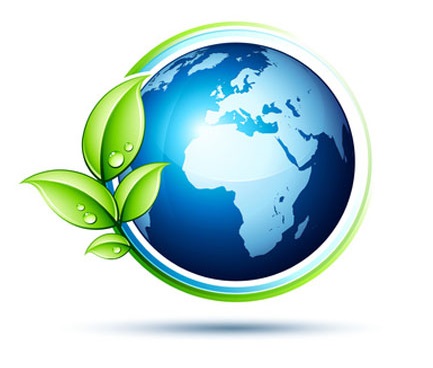 Настоящее информационное письмо определяет порядок  организации и проведения экологического конкурса «EcoMansarde», его организационное и методическое обеспечение, порядок участия и определения победителей.Организаторами конкурса являются факультет иностранных языков  МГУ им. Н.П. Огарева и преподаватели кафедры романской филологии. Для организации и проведения конкурса создается организационный комитет, осуществляющий также функции жюри.Цель конкурса: привлечение внимания к изучению иностранных языков, развитие творческой инициативы, поднятие престижа французского языка.Задачи конкурса: - развитие интереса в изучении культуры франкоговорящих стран          - повышение мотивации учащихся к изучению иностранных языков          - развитие творческих способностей учащихся          - расширение сотрудничества со школами и ВУЗами города по   вопросам изучения французского языкаУчастники. К участию в конкурсе приглашаются учащиеся 5-11 классов общеобразовательных школ, гимназий, лицеев, студенты (языковых и неязыковых специальностей), а также все изучающие французский язык как второй в общеобразовательных учреждениях, языковых курсах или индивидуально. Сроки проведения: конкурс проводится в 2 этапа:I этап — с 31 октября 2017 года по 20 ноября 2017 года.II этап — с 20 ноября 2017 года по 30 ноября 2017 года.  Жюри рассматривает все поступившие на конкурс работы и определяет победителей. Работы принимаются в следующих номинациях: 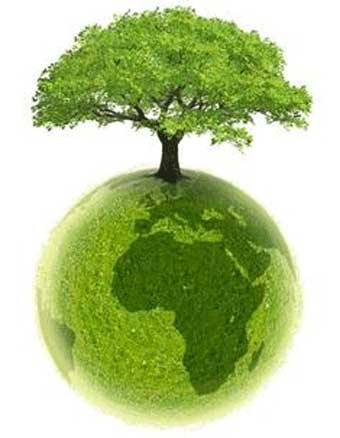 «Ode à la Terre!»«Ода Земле!»Интерпретация песни, басни, стихотворения на экологическую тему.  Допускаются театральные постановки отрывка из какого-либо произведения, соответствующего данной тематике. ( Работы  необходимо присылать в цифровом или видео формате.)видеоролики или анимационные ролики, аудиоролики длительностью до 3-х минут, музыкальная экологическая реклама;экологические спектакли и инсценировки.«Gestes verts» 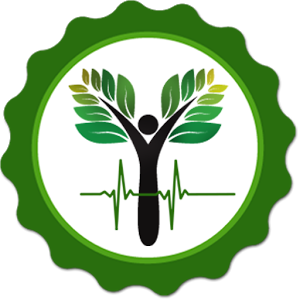 «Из мусорной  кучки  - оригинальные штучки!» плакаты, форматом не менее А3 и не более А1 в любой плакатной технике с лозунгом или небольшим текстом, отвечающим тематике конкурса;инсталляции с использованием ТБО.Критерии оценки для подведения итогов конкурсастилистическое соответствие работы выбранному жанру;художественные достоинства работы;воспитательное значение, соответствие тематике конкурса;наличие запоминающегося слогана. Для участия в конкурсе необходимо не позднее 15 ноября 2017 года прислать заявку участника на электронную почту   kaf_rom_phil@mail.ru с пометкой  «Конкурс». Место проведения – кафедра романской филологии МГУ им. Н.П. Огарева (уд. Большевистская, 68 1 корп. МГУ, 7 этаж  ауд. 718).Результаты конкурса  и имена победителей и призеров в номинациях будут объявлены 01 декабря 2017 года. О времени проведения будет сообщено дополнительно. Все участники и преподаватели награждаются сертификатами участников и благодарственными письмами. Победители, занявшие 1,2,3 места в каждой возрастной и языковой категории награждаются дипломами и памятными призами.Заявку на участие в конкурсе нужно заполнить по форме, указанной ниже, и прислать на электронную почту kaf_rom_phil@mail.ruDemande de participationDemande de participationNom/Prénom (en français)Nom/Prénom (en russe)Numéro de téléphoneE-mailEcole, classe, faculté (en russe)Nom, prénom, patronyme du professeur (lieu de travail, numéro de téléphone d'etablissement, numéro de téléphone personnel)Catégorie d'âge:    5-8 classes9-11 classesEtudiants 1-4 année d'étudesCatégorie linguistique:EcoleUniversitéInstitutRetournez votre formulaire par e-mail à l'adresse éléctronique: kaf_rom_phil@mail.ru  avant le 15 novembre 2017 le dernier délaiRetournez votre formulaire par e-mail à l'adresse éléctronique: kaf_rom_phil@mail.ru  avant le 15 novembre 2017 le dernier délai